Girls…We’ve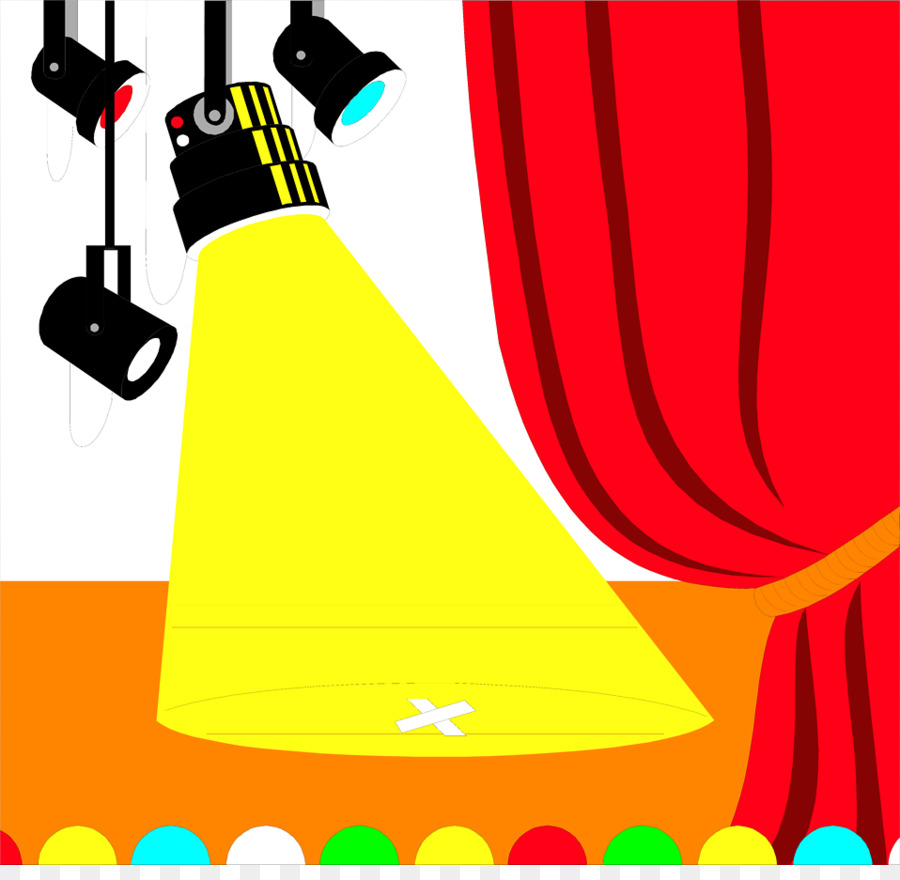 Got A Gig!!Great repertoire, ready to perform…it’s time to put itall together in an way thatentertains your audience to the max!! No matter what kind of performance you are presenting, preparation is the key!!  Start with the basics…Who are we singing for Where will we be singing How long is the performanceKnow your strengths and use themKnow your audience - if you can tailor your performance in even small ways, it is always appreciated.  Scripting can tie your performance together in a way that pulls from a certain event or to a specific group.  Is the group small and intimate or large and spread out?   Is there a sound system?  10 minutes, 20 minutes….an annual show?  This is a key element to your performance - pacing a show keeps the audience engaged.  Use the “3 Minute Rule” (generally allot 3 minutes per song…this includes patter.  Of course some songs are longer than others, but this is just a general gauge).Always sing your best songs…a performance is not the time to try out something that isn't polished…no matter how much you like it!!  Always have a great opener and closer ready to go.  Use your lineup effectively…don’t do too many ballads and spread them out.  Have a good script and use people who are comfortable and talented at the mic (keep patter concise…).  You don’t have to talk after every song.  Humor is great (keep it G rated and stay away from taboo subjects).Entertain!!!